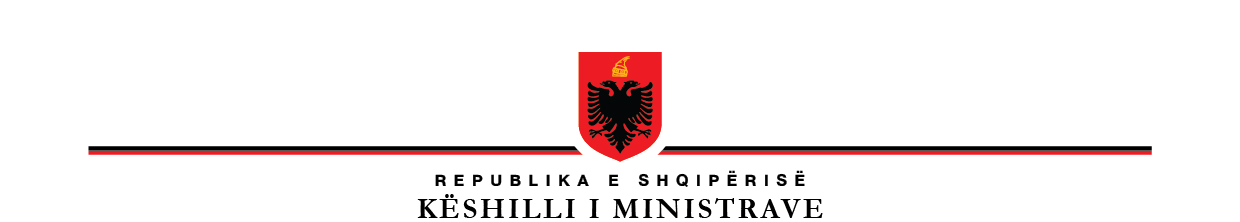 P R O J E K T V E N D I MNr. _______, datë _________PËRMIRATIMIN E STRATEGJISË KOMBËTARE PËR BARAZINË GJINORE 2021-2030 Në mbështetje të nenit 100 të Kushtetutës,  pikës 1, të Nenit 10 të Ligjit Nr.9970, datë 24.07.2008 “Për barazinë gjinore në shoqëri”, me propozimin e Ministrit të Shëndetësisë dhe Mbrojtjes Sociale, Këshilli i MinistraveV E N D O S I:Miratimin e “Strategjisë Kombëtare për Barazinë Gjinore 2021-2030”, sipas tekstit bashkëngjitur këtij vendimi si  pjesë përbërëse e tij.Për zbatimin e këtij vendimi ngarkohen të gjitha ministritë dhe insitucionet përgjegjëse.Ky vendim hyn në fuqi pas botimit në Fletoren Zyrtare.K R Y E M I N I S T R IEDI RAMA